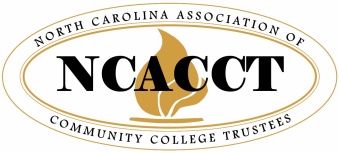 NCACCT 2021 VIRTUAL LEADERSHIP SEMINAR–AGENDAFriday, April 23, 20219:00 – 10:15 a.m.New Trustee Orientationled by Tanya Evans, Board Chair at Piedmont Community College and District Manager with Duke EnergyIf you need to complete the requirement for New Trustee Training, you must attend this Orientation AND the General Session.10:15 – 11:15 a.m.General Legislative SessionFeaturing new NC Community College System President Thomas Stith and State Legislative Leaders, including Senate President Pro Tem Phil Berger and Speaker of the House Tim Moore.If you need to complete the requirement for either New Trustee Training or Reappointed Trustee Training, you must attend this General Session.11:15 – 11:30 a.m. Break11:30 a.m. – 12:30 p.m.Legal Updates for Community CollegesSpeaker:  Mr. Robert Joyce, Professor of Public Law and Government at UNC School of GovernmentIf you need to complete the requirement for Reappointed Trustee Training, you must attend this Legal Updates session AND the General Session.12:30 – 12:45 p.m.Break12:45 – 2:15 p.m.Ethics TrainingPresenter: David Smyth, Attorney, NC Ethics Commission2:15 p.m.Seminar Concludes